PENGGUNAAN MODEL COOPERATIVE LEARNING TIPE STAD UNTUK MENINGKATKAN KERJASAMA DAN HASIL BELAJAR SISWA DALAM PEMBELAJARAN IPA POKOK BAHASAN STRUKTUR BAGIAN TUMBUHAN DAN FUNGSINYA(Penelitian Tindakan Kelas di Kelas IV SDN Sukra III Kecamatan Sukra Kabupaten Indramayu Tahun Ajaran 2015/2016)SKRIPSIDiajukan Untuk Melengkapi Salah Satu Syarat Ujian Sidang Sarjana Pendidikan Program Studi Pendidikan Guru Sekolah Dasar 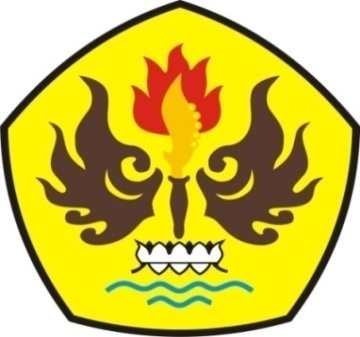 OlehSriyani115060152PROGRAM STUDI PENDIDIKAN GURU SEKOLAH DASARFAKULTAS KEGURUAN DAN ILMU PENDIDIKANUNIVERSITAS PASUNDANBANDUNG2015